              КАРАР                                                                         РЕШЕНИЕ             15 августа 2017 й.                          № 17-3                      15  августа 2017 г.О стоимости  гарантированного перечня услуг по погребению 	В соответствии с п. 17 ч.1 ст. 15 Федерального закона от 06.10.2003 г. № 131-ФЗ «Об общих принципах организации местного самоуправления в Российской Федерации», Федеральным законом от 12.01.1996 г. № 8-ФЗ «О погребении и похоронном деле», постановлением Правительства Российской Федерации от 26 января 2017 года №88 «Об утверждении размера индексации выплат, пособий и компенсаций в 2017 году» Совет сельского поселения Саннинский сельсовет муниципального района Благовещенский район Республики Башкортостан РЕШИЛ:           1.Размеры возмещения стоимости услуг, предоставляемых согласно гарантированному перечню услуг по погребению и предельный размер выплачиваемого социального пособия на погребение, в сельском поселении Саннинский сельсовет муниципального района Благовещенский район Республики Башкортостан с 01 февраля 2017 года (с учетом уральского коэффициента и индекса роста потребительских цен за 2016 год в размере 1,054) установлены в размере 6396 руб. 59 коп., в том числе:            Гарантированный перечень услуг по погребению, предоставляемых супругу, близким родственникам, иным родственникам, законному представителю- или иному лицу, взявшему на себя обязанность осуществить погребение умершего:             -оформление документов, необходимых для погребения- бесплатно;-предоставление и доставка гроба, обшитого хлопчато-бумажной тканью и других   предметов, необходимых для погребения (венок, лента) – 1914,48 рублей;-	перевозка тела (останков) умершего на кладбище -1159,40 рублей;копка могилы - 2563,83 рублей;захоронение – 758,88 рублей.            Гарантированный перечень услуг по погребению умерших, не имеющих супруга, близких родственников, иных родственников, либо законного представителя умершего:             -оформление документов, необходимых для погребения- бесплатно;-облачение тела - 333,48 рублей;-предоставление и доставка гроба, обшитого хлопчато-бумажной тканью и других   предметов, необходимых для погребения (венок, лента) - 1581 рубль;  -перевозка тела (останков) умершего на кладбище -1159,40 рублей; -копка могилы - 2563,83 рублей; - захоронение – 758,88 рублей.                2.Решение Совета сельского поселения Саннинский  сельсовет муниципального района Благовещенский район Республики Башкортостан от 03.03.2017 г. № 13-7 «О стоимости гарантированного перечня услуг по погребению» отменить.                  3.Настоящее решение вступает в силу с 01 августа 2017 года.             4.Контроль за выполнением настоящего решения возложить на постоянную комиссию по развитию предпринимательства, земельным вопросам, благоустройству и экологии (Рябова И.Н.).Глава сельского поселения                                                        М.Н.ЗыряноваБАШКОРТОСТАН РЕСПУБЛИКАhЫБЛАГОВЕЩЕН РАЙОНЫ МУНИЦИПАЛЬ РАЙОНЫНЫН   ҺЫННЫ АУЫЛ СОВЕТЫ АУЫЛЫ  БИЛӘМӘhЕ СОВЕТЫРЕСПУБЛИКА  БАШКОРТОСТАНСОВЕТ СЕЛЬСКОГО ПОСЕЛЕНИЯ САННИНСКИЙ  СЕЛЬСОВЕТ МУНИЦИПАЛЬНОГО РАЙОНА БЛАГОВЕЩЕНСКИЙ РАЙОН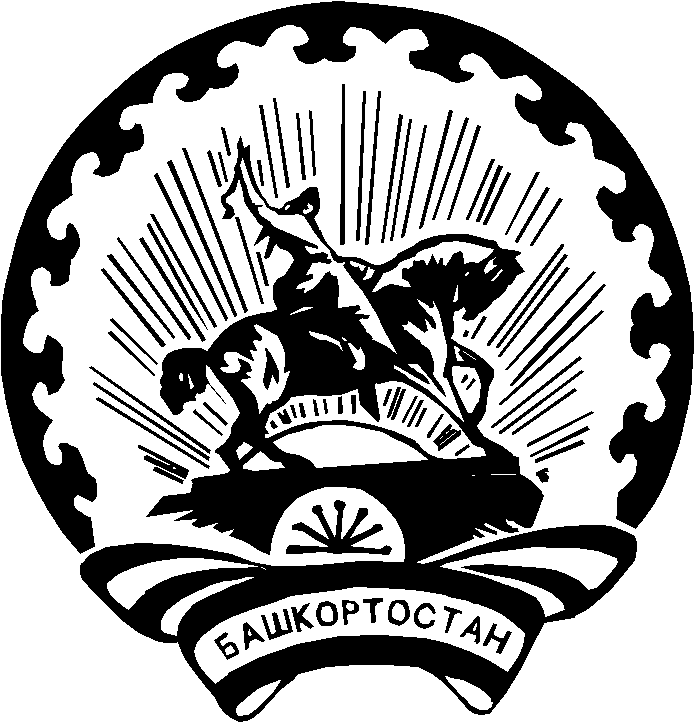 